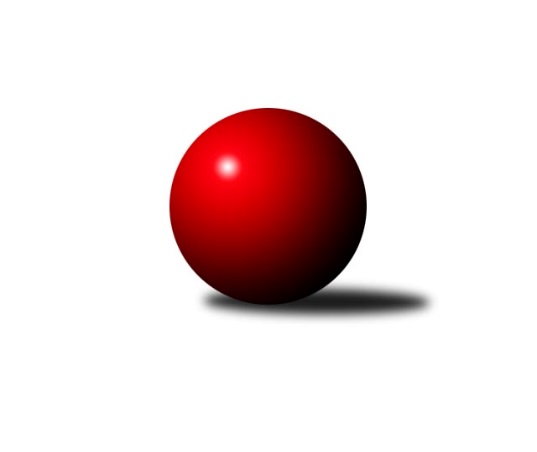 Č.14Ročník 2011/2012	4.2.2012Nejlepšího výkonu v tomto kole: 2555 dosáhlo družstvo: Spartak Přerov ˝C˝Krajský přebor OL 2011/2012Výsledky 14. kolaSouhrnný přehled výsledků:KK PEPINO Bruntál	- TJ Kovohutě Břidličná ˝A˝	4:12	2242:2251		3.2.SK Olomouc Sigma MŽ	- KK Lipník nad Bečvou ˝A˝	14:2	2545:2438		3.2.SKK Jeseník ˝B˝	- Spartak Přerov ˝C˝	6:10	2519:2555		3.2.TJ Kovohutě Břidličná ˝B˝	- KKŽ Šternberk ˝A˝	14:2	2492:2311		4.2.KK Zábřeh  ˝C˝	- TJ Tatran Litovel	10:6	2438:2431		4.2.KK Jiskra Rýmařov ˝B˝	- TJ Sokol Mohelnice	10:6	2494:2451		4.2.Tabulka družstev:	1.	TJ Kovohutě Břidličná ˝A˝	14	9	1	4	138 : 86 	 	 2469	19	2.	KK Lipník nad Bečvou ˝A˝	14	9	0	5	143 : 81 	 	 2503	18	3.	Spartak Přerov ˝C˝	14	9	0	5	125 : 99 	 	 2466	18	4.	TJ Tatran Litovel	14	8	0	6	128 : 96 	 	 2459	16	5.	KKŽ Šternberk ˝A˝	14	7	0	7	112 : 112 	 	 2428	14	6.	KK Jiskra Rýmařov ˝B˝	14	7	0	7	108 : 116 	 	 2433	14	7.	TJ Kovohutě Břidličná ˝B˝	14	7	0	7	101 : 123 	 	 2370	14	8.	SK Olomouc Sigma MŽ	14	6	1	7	114 : 110 	 	 2464	13	9.	TJ Sokol Mohelnice	14	6	1	7	101 : 123 	 	 2392	13	10.	KK PEPINO Bruntál	14	5	1	8	103 : 121 	 	 2379	11	11.	KK Zábřeh  ˝C˝	14	4	2	8	91 : 133 	 	 2353	10	12.	SKK Jeseník ˝B˝	14	4	0	10	80 : 144 	 	 2315	8Podrobné výsledky kola:	 KK PEPINO Bruntál	2242	4:12	2251	TJ Kovohutě Břidličná ˝A˝	Richard Janalík	 	 185 	 177 		362 	 0:2 	 401 	 	195 	 206		František Habrman	Zdeněk Hudec	 	 192 	 181 		373 	 2:0 	 298 	 	147 	 151		Leoš Řepka	František Ocelák	 	 188 	 165 		353 	 0:2 	 386 	 	203 	 183		Ivo Mrhal st.	Josef Novotný	 	 190 	 176 		366 	 0:2 	 370 	 	182 	 188		Tomáš Fiury	Jan Mlčák	 	 182 	 178 		360 	 0:2 	 379 	 	184 	 195		Jan Doseděl	Tomáš Janalík	 	 213 	 215 		428 	 2:0 	 417 	 	210 	 207		Čestmír Řepkarozhodčí: Nejlepší výkon utkání: 428 - Tomáš Janalík	 SK Olomouc Sigma MŽ	2545	14:2	2438	KK Lipník nad Bečvou ˝A˝	Břetislav Sobota	 	 246 	 202 		448 	 2:0 	 425 	 	210 	 215		Richard Štětka	František Baslar	 	 227 	 226 		453 	 2:0 	 425 	 	213 	 212		Jitka Szczyrbová	Pavel Jüngling	 	 180 	 216 		396 	 2:0 	 380 	 	206 	 174		Vilém Zeiner	Jiří Malíšek	 	 202 	 198 		400 	 0:2 	 407 	 	196 	 211		Rostislav Pelz	Miroslav Hyc	 	 197 	 244 		441 	 2:0 	 395 	 	204 	 191		Zdeněk Macháček ml	Petr Malíšek	 	 200 	 207 		407 	 2:0 	 406 	 	215 	 191		Zdeněk   Macháček st.rozhodčí: Nejlepší výkon utkání: 453 - František Baslar	 SKK Jeseník ˝B˝	2519	6:10	2555	Spartak Přerov ˝C˝	Jaromíra Smejkalová	 	 197 	 211 		408 	 0:2 	 438 	 	238 	 200		Rostislav Petřík	Jana Fousková	 	 215 	 211 		426 	 2:0 	 421 	 	203 	 218		Václav Pumprla	Eva Křapková	 	 198 	 200 		398 	 2:0 	 391 	 	166 	 225		Jiří Hradílek	Karel Kučera	 	 223 	 236 		459 	 2:0 	 394 	 	190 	 204		Jiří Kohoutek	Jaroslav Navrátil	 	 203 	 202 		405 	 0:2 	 441 	 	207 	 234		Jaroslav Krejčí	Alena Vrbová	 	 215 	 208 		423 	 0:2 	 470 	 	245 	 225		Michal Symerskýrozhodčí: Nejlepší výkon utkání: 470 - Michal Symerský	 TJ Kovohutě Břidličná ˝B˝	2492	14:2	2311	KKŽ Šternberk ˝A˝	Zdeněk Fiury st. st.	 	 211 	 198 		409 	 2:0 	 408 	 	208 	 200		Václav Šubert	Zdeněk Chmela st. st.	 	 207 	 215 		422 	 2:0 	 406 	 	199 	 207		Pavel  Ďuriš ml.	Vladimír Štrbík	 	 189 	 221 		410 	 2:0 	 385 	 	183 	 202		Pavel Smejkal	Petr Otáhal	 	 210 	 184 		394 	 2:0 	 349 	 	185 	 164		Václav Gřešek	Miloslav Krchov	 	 204 	 211 		415 	 0:2 	 420 	 	217 	 203		Emil Pick	Zdeněk Fiury ml. ml.	 	 228 	 214 		442 	 2:0 	 343 	 	190 	 153		Zdeněk Vojáčekrozhodčí: Nejlepší výkon utkání: 442 - Zdeněk Fiury ml. ml.	 KK Zábřeh  ˝C˝	2438	10:6	2431	TJ Tatran Litovel	Václav Švub	 	 212 	 209 		421 	 2:0 	 378 	 	188 	 190		Pavel Pěruška	Jan Körner	 	 189 	 212 		401 	 0:2 	 415 	 	209 	 206		Jiří Kráčmar	Věra Urbášková	 	 180 	 189 		369 	 0:2 	 405 	 	215 	 190		Ludvík Vymazal	František Langer	 	 189 	 211 		400 	 2:0 	 397 	 	199 	 198		Jaroslav Ďulík	Miloslav  Compel	 	 200 	 228 		428 	 2:0 	 399 	 	209 	 190		Stanislav Brosinger	Jiří Srovnal	 	 201 	 218 		419 	 0:2 	 437 	 	211 	 226		Jaromír Janošecrozhodčí: Nejlepší výkon utkání: 437 - Jaromír Janošec	 KK Jiskra Rýmařov ˝B˝	2494	10:6	2451	TJ Sokol Mohelnice	Josef Matušek	 	 218 	 214 		432 	 2:0 	 399 	 	191 	 208		Rostislav Krejčí	Petr Chlachula	 	 197 	 221 		418 	 2:0 	 395 	 	205 	 190		Tomáš Potácel	Michal Ihnát	 	 206 	 184 		390 	 0:2 	 406 	 	209 	 197		Dagmar Jílková	Jaroslav Horáček	 	 207 	 201 		408 	 0:2 	 410 	 	208 	 202		Zdeněk Šebesta	Martin Mikeska	 	 209 	 204 		413 	 0:2 	 419 	 	208 	 211		Jaroslav Jílek	Josef Mikeska	 	 206 	 227 		433 	 2:0 	 422 	 	218 	 204		Ludovít Kumirozhodčí: Nejlepší výkon utkání: 433 - Josef MikeskaPořadí jednotlivců:	jméno hráče	družstvo	celkem	plné	dorážka	chyby	poměr kuž.	Maximum	1.	Michal Symerský 	Spartak Přerov ˝C˝	435.00	291.0	144.0	5.6	6/8	(470)	2.	Čestmír Řepka 	TJ Kovohutě Břidličná ˝A˝	433.20	295.7	137.5	2.7	7/7	(462)	3.	Zdeněk   Macháček st. 	KK Lipník nad Bečvou ˝A˝	432.34	294.4	138.0	4.9	8/8	(466)	4.	Jitka Szczyrbová 	KK Lipník nad Bečvou ˝A˝	430.48	288.6	141.9	2.5	7/8	(468)	5.	František Baslar 	SK Olomouc Sigma MŽ	428.37	289.3	139.0	3.4	7/8	(468)	6.	Břetislav Sobota 	SK Olomouc Sigma MŽ	428.18	291.4	136.8	5.2	8/8	(456)	7.	Jindřich Gavenda 	KKŽ Šternberk ˝A˝	428.09	293.7	134.4	4.9	5/7	(457)	8.	Miroslav Hyc 	SK Olomouc Sigma MŽ	422.05	288.7	133.3	4.5	8/8	(453)	9.	Václav Pumprla 	Spartak Přerov ˝C˝	421.28	292.9	128.3	3.4	6/8	(457)	10.	Martin Mikeska 	KK Jiskra Rýmařov ˝B˝	420.48	287.9	132.6	4.0	8/8	(472)	11.	Jaromír Janošec 	TJ Tatran Litovel	420.36	289.2	131.2	4.0	7/8	(466)	12.	Zdeněk Macháček ml 	KK Lipník nad Bečvou ˝A˝	419.29	287.8	131.4	7.2	8/8	(463)	13.	Rostislav Petřík 	Spartak Přerov ˝C˝	418.62	288.8	129.9	4.9	6/8	(465)	14.	Jan Doseděl 	TJ Kovohutě Břidličná ˝A˝	416.95	288.0	128.9	4.8	7/7	(442)	15.	Richard Štětka 	KK Lipník nad Bečvou ˝A˝	416.77	290.8	126.0	6.5	8/8	(461)	16.	Tomáš Janalík 	KK PEPINO Bruntál	415.49	292.3	123.2	5.4	5/7	(435)	17.	Jaroslav Horáček 	KK Jiskra Rýmařov ˝B˝	413.64	286.0	127.7	6.6	7/8	(455)	18.	Jiří Procházka 	TJ Kovohutě Břidličná ˝A˝	413.48	282.2	131.3	6.5	6/7	(430)	19.	Pavel  Ďuriš ml. 	KKŽ Šternberk ˝A˝	412.96	290.9	122.1	7.2	7/7	(456)	20.	Emil Pick 	KKŽ Šternberk ˝A˝	412.77	284.6	128.2	7.8	7/7	(442)	21.	Josef Mikeska 	KK Jiskra Rýmařov ˝B˝	409.35	281.8	127.5	7.2	7/8	(440)	22.	Rostislav Pelz 	KK Lipník nad Bečvou ˝A˝	408.96	289.2	119.8	9.3	8/8	(432)	23.	Jaroslav Pěcha 	Spartak Přerov ˝C˝	408.31	281.5	126.8	6.4	7/8	(452)	24.	Jiří Večeřa 	TJ Kovohutě Břidličná ˝A˝	407.10	280.0	127.0	6.0	6/7	(447)	25.	Zdeněk Šebesta 	TJ Sokol Mohelnice	406.76	281.2	125.6	7.4	7/8	(449)	26.	Lukáš Janalík 	KK PEPINO Bruntál	406.67	287.3	119.4	8.1	5/7	(458)	27.	Petr Malíšek 	SK Olomouc Sigma MŽ	406.07	278.1	128.0	7.2	8/8	(478)	28.	Petr Chlachula 	KK Jiskra Rýmařov ˝B˝	404.86	280.1	124.8	9.3	7/8	(441)	29.	Jan Körner 	KK Zábřeh  ˝C˝	404.75	278.5	126.2	6.6	8/8	(442)	30.	František Ocelák 	KK PEPINO Bruntál	404.09	281.4	122.7	6.7	7/7	(430)	31.	Václav Gřešek 	KKŽ Šternberk ˝A˝	404.06	284.9	119.1	9.5	7/7	(461)	32.	Josef Veselý 	TJ Kovohutě Břidličná ˝B˝	404.00	282.7	121.3	6.1	5/7	(450)	33.	Miloslav Krchov 	TJ Kovohutě Břidličná ˝B˝	403.71	279.7	124.0	6.1	6/7	(437)	34.	Jaromíra Smejkalová 	SKK Jeseník ˝B˝	403.27	278.1	125.2	4.5	8/8	(441)	35.	Jiří Kohoutek 	Spartak Přerov ˝C˝	403.27	284.1	119.1	8.8	6/8	(479)	36.	Dagmar Jílková 	TJ Sokol Mohelnice	403.23	286.3	116.9	9.1	8/8	(442)	37.	Tomáš Potácel 	TJ Sokol Mohelnice	402.62	282.7	119.9	7.9	7/8	(441)	38.	Leoš Řepka 	TJ Kovohutě Břidličná ˝A˝	402.46	276.9	125.6	5.8	7/7	(452)	39.	Vilém Zeiner 	KK Lipník nad Bečvou ˝A˝	402.34	283.7	118.6	9.4	8/8	(422)	40.	Ludvík Vymazal 	TJ Tatran Litovel	401.92	284.4	117.5	8.4	8/8	(451)	41.	Josef Matušek 	KK Jiskra Rýmařov ˝B˝	401.53	278.0	123.6	9.0	6/8	(456)	42.	Jiří Hradílek 	Spartak Přerov ˝C˝	401.20	286.4	114.8	9.1	7/8	(459)	43.	Zdeněk Chmela  ml.	TJ Kovohutě Břidličná ˝B˝	398.65	283.2	115.5	8.8	5/7	(436)	44.	Jiří Srovnal 	KK Zábřeh  ˝C˝	397.16	277.2	120.0	9.3	7/8	(439)	45.	Petr Otáhal 	TJ Kovohutě Břidličná ˝B˝	396.92	280.6	116.3	7.8	5/7	(419)	46.	Jaroslav Jílek 	TJ Sokol Mohelnice	395.45	280.7	114.8	8.5	8/8	(463)	47.	Tomáš Fiury 	TJ Kovohutě Břidličná ˝A˝	395.17	270.6	124.6	5.3	5/7	(439)	48.	Zdeněk Vojáček 	KKŽ Šternberk ˝A˝	394.73	277.6	117.1	8.8	6/7	(422)	49.	Zdeněk Chmela st.  st.	TJ Kovohutě Břidličná ˝B˝	393.02	278.9	114.1	7.7	7/7	(424)	50.	Jiří Malíšek 	SK Olomouc Sigma MŽ	392.54	272.8	119.7	6.2	8/8	(454)	51.	Pavel Smejkal 	KKŽ Šternberk ˝A˝	391.21	278.2	113.0	10.0	7/7	(423)	52.	Jiří Karafiát 	KK Zábřeh  ˝C˝	391.00	274.4	116.6	8.8	8/8	(436)	53.	Josef Novotný 	KK PEPINO Bruntál	388.14	268.4	119.8	6.4	6/7	(413)	54.	Martin Kaduk 	KK PEPINO Bruntál	386.35	268.4	117.9	7.8	6/7	(417)	55.	Zdeněk Hudec 	KK PEPINO Bruntál	385.11	270.6	114.5	8.2	7/7	(408)	56.	Vladimír Štrbík 	TJ Kovohutě Břidličná ˝B˝	384.10	279.4	104.7	9.8	5/7	(422)	57.	Václav Šubert 	KKŽ Šternberk ˝A˝	383.47	270.0	113.5	10.4	5/7	(429)	58.	Zdeněk Fiury st.  st.	TJ Kovohutě Břidličná ˝B˝	383.17	272.6	110.5	8.0	5/7	(436)	59.	Alena Vrbová 	SKK Jeseník ˝B˝	378.25	271.0	107.3	10.3	8/8	(423)	60.	Jana Fousková 	SKK Jeseník ˝B˝	376.89	269.9	106.9	11.2	8/8	(439)	61.	Antonín Guman 	KK Zábřeh  ˝C˝	376.46	270.4	106.1	11.3	6/8	(431)	62.	Eva Křapková 	SKK Jeseník ˝B˝	369.54	265.1	104.4	11.9	8/8	(405)		Zdenek Janoud 	SKK Jeseník ˝B˝	450.50	298.0	152.5	3.0	2/8	(459)		Rostislav  Cundrla 	SKK Jeseník ˝B˝	444.25	303.0	141.3	3.5	4/8	(491)		Pavel Hošek 	KK Zábřeh  ˝C˝	444.00	283.0	161.0	4.0	1/8	(444)		Jaroslav Krejčí 	Spartak Přerov ˝C˝	439.20	294.1	145.1	4.3	5/8	(484)		Zdeněk Fiury ml.  ml.	TJ Kovohutě Břidličná ˝B˝	429.83	301.5	128.3	4.5	3/7	(443)		Jakub Mokoš 	TJ Tatran Litovel	429.00	296.0	133.0	4.0	1/8	(446)		Václav Švub 	KK Zábřeh  ˝C˝	427.25	293.0	134.3	7.3	2/8	(450)		Stanislav Brosinger 	TJ Tatran Litovel	425.60	284.6	141.0	5.1	5/8	(472)		Iveta Krejčová 	TJ Sokol Mohelnice	425.00	294.5	130.5	7.5	2/8	(431)		Jakub Smejkal 	SKK Jeseník ˝B˝	420.00	307.0	113.0	6.0	1/8	(420)		Jaroslav Vidim 	TJ Tatran Litovel	418.43	289.9	128.5	4.5	5/8	(430)		Ludovít Kumi 	TJ Sokol Mohelnice	418.35	291.4	127.0	4.7	4/8	(457)		David Hampl 	KK Jiskra Rýmařov ˝B˝	417.25	287.0	130.3	6.5	4/8	(435)		Jiří Kráčmar 	TJ Tatran Litovel	417.00	285.5	131.5	3.5	2/8	(419)		Josef Šilbert 	SK Olomouc Sigma MŽ	417.00	292.0	125.0	5.0	1/8	(417)		Petr Pick 	KKŽ Šternberk ˝A˝	414.00	281.0	133.0	5.0	2/7	(428)		Tomáš Truxa 	TJ Tatran Litovel	413.54	286.3	127.2	6.0	4/8	(445)		Jiří Vrba 	SKK Jeseník ˝B˝	413.50	290.0	123.5	3.5	2/8	(421)		František Langer 	KK Zábřeh  ˝C˝	413.00	282.0	131.0	6.0	2/8	(426)		Jiří Fiala 	TJ Tatran Litovel	413.00	285.0	128.0	6.0	1/8	(413)		David Janušík 	Spartak Přerov ˝C˝	413.00	290.0	123.0	5.5	4/8	(433)		Jiří Baslar 	SK Olomouc Sigma MŽ	412.67	283.7	129.0	7.3	3/8	(432)		František Habrman 	TJ Kovohutě Břidličná ˝A˝	412.50	292.0	120.5	7.0	2/7	(424)		Miroslav Šindler 	Spartak Přerov ˝C˝	412.00	289.0	123.0	8.0	1/8	(425)		Jaroslav Ďulík 	TJ Tatran Litovel	410.38	295.6	114.8	8.8	4/8	(438)		Anna Drlíková 	TJ Sokol Mohelnice	409.00	282.5	126.5	9.5	2/8	(418)		Rostislav Krejčí 	TJ Sokol Mohelnice	408.00	286.6	121.4	6.1	4/8	(461)		Miroslav Sigmund 	TJ Tatran Litovel	407.33	288.5	118.8	5.2	5/8	(435)		Pavel Pěruška 	TJ Tatran Litovel	406.90	280.5	126.4	6.5	5/8	(451)		Karel Kučera 	SKK Jeseník ˝B˝	406.17	274.8	131.4	4.6	3/8	(459)		Anna Dosedělová 	TJ Kovohutě Břidličná ˝A˝	406.00	282.5	123.5	7.0	2/7	(407)		Zdeněk Krejčiřík 	KK Lipník nad Bečvou ˝A˝	403.00	284.5	118.5	8.5	2/8	(433)		Marek Hampl 	KK Jiskra Rýmařov ˝B˝	402.38	280.8	121.6	7.3	4/8	(430)		Ivo Mrhal  st.	TJ Kovohutě Břidličná ˝A˝	401.50	281.3	120.2	4.7	3/7	(419)		Jaroslav Navrátil 	SKK Jeseník ˝B˝	401.00	271.0	130.0	11.0	2/8	(405)		Miloslav  Compel 	KK Zábřeh  ˝C˝	399.75	280.5	119.3	8.0	4/8	(428)		Michal Ihnát 	KK Jiskra Rýmařov ˝B˝	399.73	279.5	120.3	6.1	5/8	(432)		Hana Ollingerová 	KK Zábřeh  ˝C˝	397.22	288.7	108.6	9.1	3/8	(414)		Richard Janalík 	KK PEPINO Bruntál	395.25	273.5	121.8	7.2	4/7	(426)		Jan Lenhart 	Spartak Přerov ˝C˝	395.00	290.0	105.0	15.0	1/8	(395)		Přemysl Janalík 	KK PEPINO Bruntál	393.25	285.3	108.0	13.0	4/7	(433)		Věra Urbášková 	KK Zábřeh  ˝C˝	392.07	276.3	115.8	9.5	4/8	(424)		Martin Zavacký 	SKK Jeseník ˝B˝	387.00	276.0	111.0	9.0	1/8	(387)		Oldřich Fojtík 	SK Olomouc Sigma MŽ	385.00	273.0	112.0	12.0	1/8	(385)		Ota Pidima 	TJ Kovohutě Břidličná ˝A˝	385.00	278.0	107.0	7.0	1/7	(385)		Pavel Jüngling 	SK Olomouc Sigma MŽ	383.75	277.2	106.6	13.3	4/8	(408)		Jan Kolář 	KK Zábřeh  ˝C˝	383.10	271.4	111.7	8.3	5/8	(435)		Dušan Sedláček 	TJ Sokol Mohelnice	383.00	268.0	115.0	10.0	1/8	(383)		Karel Zvěřina 	SK Olomouc Sigma MŽ	381.00	266.5	114.5	8.5	1/8	(391)		Jan Špalek 	KK Lipník nad Bečvou ˝A˝	379.00	285.0	94.0	15.0	1/8	(379)		Renata Semlerová 	TJ Sokol Mohelnice	377.00	263.0	114.0	5.0	1/8	(377)		Milan Král 	SK Olomouc Sigma MŽ	376.00	264.5	111.5	7.5	2/8	(409)		Zdeněk Sobota 	TJ Sokol Mohelnice	375.17	267.0	108.2	8.4	4/8	(446)		Jiří Polášek 	KK Jiskra Rýmařov ˝B˝	367.00	262.7	104.3	7.5	2/8	(410)		Petr Polášek 	TJ Sokol Mohelnice	366.25	261.5	104.8	13.0	4/8	(391)		Michal Juráš 	SKK Jeseník ˝B˝	365.67	262.7	103.0	13.0	3/8	(433)		Jan Mlčák 	KK PEPINO Bruntál	360.00	251.0	109.0	8.0	1/7	(360)		Luboš Brouček 	SKK Jeseník ˝B˝	348.00	258.0	90.0	15.0	1/8	(348)		Radomila Janoudová 	SKK Jeseník ˝B˝	339.67	246.7	93.0	14.3	3/8	(378)		František Suchomel 	KK Zábřeh  ˝C˝	332.00	245.0	87.0	11.0	1/8	(332)		Pavel Dvořák 	KK PEPINO Bruntál	332.00	252.0	80.0	15.0	1/7	(332)		Milan Milián 	KK PEPINO Bruntál	328.00	244.0	84.0	18.0	1/7	(328)Sportovně technické informace:Starty náhradníků:registrační číslo	jméno a příjmení 	datum startu 	družstvo	číslo startu
Hráči dopsaní na soupisku:registrační číslo	jméno a příjmení 	datum startu 	družstvo	Program dalšího kola:15. kolo11.2.2012	so	9:00	Spartak Přerov ˝C˝ - SK Olomouc Sigma MŽ	11.2.2012	so	9:00	KK Lipník nad Bečvou ˝A˝ - KK Zábřeh  ˝C˝	11.2.2012	so	9:00	TJ Tatran Litovel - TJ Kovohutě Břidličná ˝B˝	11.2.2012	so	11:00	TJ Sokol Mohelnice - SKK Jeseník ˝B˝	11.2.2012	so	13:00	KK Jiskra Rýmařov ˝B˝ - KK PEPINO Bruntál	11.2.2012	so	13:00	KKŽ Šternberk ˝A˝ - TJ Kovohutě Břidličná ˝A˝	Nejlepší šestka kola - absolutněNejlepší šestka kola - absolutněNejlepší šestka kola - absolutněNejlepší šestka kola - absolutněNejlepší šestka kola - dle průměru kuželenNejlepší šestka kola - dle průměru kuželenNejlepší šestka kola - dle průměru kuželenNejlepší šestka kola - dle průměru kuželenNejlepší šestka kola - dle průměru kuželenPočetJménoNázev týmuVýkonPočetJménoNázev týmuPrůměr (%)Výkon2xMichal SymerskýSp.Přerov C4706xTomáš JanalíkPEPINO114.894281xKarel KučeraJeseník B4591xMichal SymerskýSp.Přerov C112.734702xFrantišek BaslarSigma MŽ4533xČestmír ŘepkaBřidličná A111.944176xBřetislav SobotaSigma MŽ4484xFrantišek BaslarSigma MŽ110.754533xZdeněk Fiury ml. ml.Břidličná B4421xKarel KučeraJeseník B110.094592xMiroslav HycSigma MŽ4415xBřetislav SobotaSigma MŽ109.52448